ҠАРАР	ПОСТАНОВЛЕНИЕО внесении дополнений в постановление Администрации сельского поселения Кандринский сельсовет муниципального района Туймазинский район Республики Башкортостан №215 от 07.05.2019г.  «Об утверждении Административного регламента по предоставлению муниципальной услуги «Предоставление порубочного билета и (или) разрешения на пересадку деревьев и кустарников» в сельском поселении Кандринский сельсовет муниципального района Туймазинский район Республики Башкортостан»На основании протеста Туймазинского межрайонного прокурора от 29.06.2021 №7-1-2021 на отдельные положения постановления главы администрации сельского поселения Кандринский сельсовет, Федерального закона от 30.12.2020 №509-ФЗ «О внесении изменений в отдельные законодательные акты Российской Федерации», в соответствии с Федеральным законом от 27.07.2010 № 210-ФЗ "Об организации предоставления государственных и муниципальных услуг", руководствуясь Уставом сельского поселения Кандринский сельсовет муниципального района Туймазинский район Республики БашкортостанПОСТАНОВЛЯЮ:Внести дополнения в административный регламент по предоставлению муниципальной услуги «Предоставление порубочного билета и (или) разрешения на пересадку деревьев и кустарников» в сельском поселении Кандринский сельсовет муниципального района Туймазинский район Республики Башкортостан, утвержденный постановлением главы сельского поселения Кандринский сельсовет муниципального района Туймазинский район Республики Башкортостан №215 от 07.05.2019г.:Третий раздел дополнить подразделом следующего содержания:«Варианты предоставления муниципальной услуги, включающие порядок предоставления указанной услуги отдельным категориям заявителей, объединенных общими признаками, в том числе отношений результата муниципальной услуги, за получением которого они обратились3.19. Порядок предоставления муниципальной услуги не зависит от категории объединенных общими признаками заявителей, указанных в пункте 1.2 Регламента. В связи с этим варианты предоставления муниципальной услуги, включающие порядок предоставления указанной услуги отдельным категориям заявителей, объединенных общими признаками, в том числе в отношении результата муниципальной услуги, за получением которого они обратились, не устанавливаются.».Опубликовать настоящее постановление на официальном сайте сельского поселения Кандринский сельсовет муниципального района Туймазинский район Республики Башкортостан.Настоящее постановление вступает в силу со дня его подписания.Глава сельского поселенияКандринский       сельсоветмуниципального      районаТуймазинский           районРеспублики Башкортостан                              Р.Р. РафиковБашҠортостан Республикаһы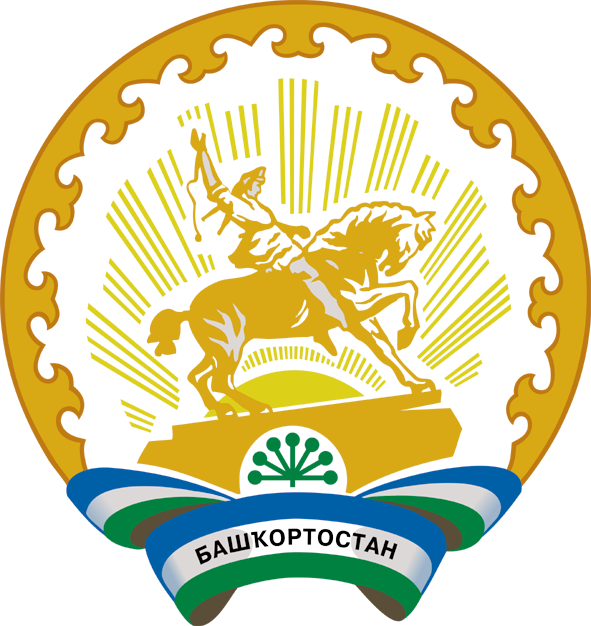 Республика БашкортостанБашҠортостан Республикаһының Туймазы  районы муниципаль районының Ҡандраауыл советыауыл биләмәһе башлығы452765, Ҡандраауылы,  Ленин урамы, 16Тел. 8(34782) 4-74-52Глава сельского поселения Кандринский сельсоветмуниципального районаТуймазинский районРеспублики Башкортостан452765, село Кандры, ул.Ленина, 16Тел. 8(34782) 4-74-52№ 74от« 25 »августа2021г.